ПОСТАНОВЛЕНИЕ___21.05.2019__                                                                                     № ____23/86____О внесении изменений в Схему размещения рекламных конструкций на территории муниципального образования «Город Глазов», утвержденную постановлением Администрации города Глазова от 16.12.2014 № 23/422На основании статьи 19 Федерального закона от 13.03.2006 № 38-ФЗ «О рекламе», Распоряжения Министерства имущественных отношений Удмуртской Республики от 09.04.2019 № 628-р «О согласовании изменений, вносимых в Схему размещения рекламных конструкций на территории муниципального образования «Город Глазов»», Устава муниципального образования «Город Глазов», утвержденного решением Городской Думы города Глазова от 30.06.2005 № 461, П О С Т А Н О В Л Я Ю:Внести в Схему размещения рекламных конструкций на территории муниципального образования «Город Глазов», утвержденную постановлением Администрации города Глазова от 16.12.2014 № 23/422 следующие изменения:карту размещения рекламных конструкций на территории муниципального образования «Город Глазов» изложить в соответствии с приложением 1 к настоящему постановлению;в разделе I Схема размещения рекламных конструкций на территории муниципального образования «Город Глазов»:-  пункт 27 и 77 изложить в соответствии с приложением 2 к настоящемупостановлению;- дополнить пунктами 98-123 в соответствии с приложением 3 к настоящемупостановлению.2. Настоящее постановление подлежит официальному опубликованию.3. Контроль за исполнением настоящего постановления возложить на заместителя Главы Администрации города Глазова по вопросам строительства, архитектуры и жилищно-коммунального хозяйства С.К.Блинова.                                                                                                                                                                         Приложение 1                         к постановлениюАдминистрации города Глазова                                                                                                   						        от  21.05.2019 №  23/86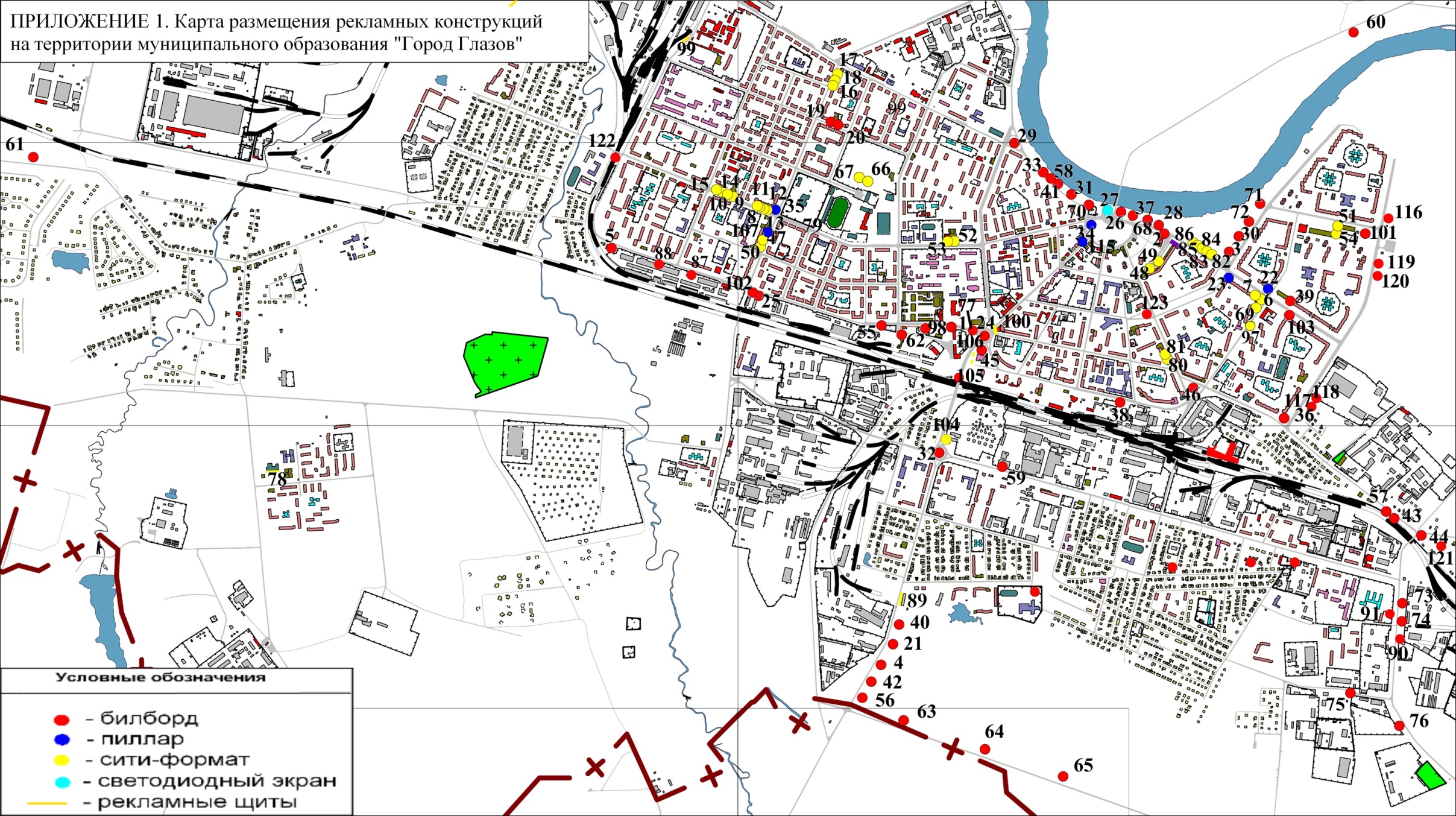 Приложение 2                        к постановлениюАдминистрации города Глазова                                                                                                   						        от  21.05.2019 №  23/86Раздел I. Схема размещения рекламных конструкций на территории муниципального образования «Город Глазов»  (Внесены изменения в рекламные конструкции №27 и №77)Начальник управления архитектуры и градостроительства                                                                                                                                                                           А.А.СуслопаровПриложение 3                         к постановлениюАдминистрации города Глазова                                                                                                   						          от  21.05.2019 №  23/86Раздел I. Схема размещения рекламных конструкций на территории муниципального образования «Город Глазов»  (дополнена рекламными конструкциями № 98-123.)Начальник управления архитектуры и градостроительства                                                                                                                                                                           А.А.СуслопаровАдминистрация муниципального образования «Город Глазов» (Администрация города Глазова)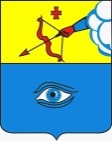  «Глазкар» муниципал кылдытэтлэн Администрациез(Глазкарлэн Администрациез)Глава города Глазова           С.Н. Коновалов№  РкАдрес установки иэксплуатации Рк    Вид РкТип РкРазмер РкОбщая площадьинформационногополя Рк (кв.м)Собственник или законный владелец имущества (объекта недвижимости, земельного участка), к которому присоединяется РкКадастровый(условный, инвентарный)номер объекта недвижимости, к которому присоединяетсяРкКадастровыйномер земельного участка, на котором предполагаетсяразмещение Рк27.В районе моста на пл.СвободыСветодиодный экранкластерный 24,0-35,0Гос. собственность до разграничения-18:28:000032:004677.На территории земельного участка, по ул.Пряженникова (в районе северной кольцевой развязки) БиллбордОтдельно стоящая двустороння  щитоваясреднего формата 3,0 х 6,036Гос. собственность до разграничения--№  РкАдрес установки иэксплуатации Рк    Вид РкТип РкРазмер РкОбщая площадьинформационногополя Рк (кв.м)Собственник или законный владелец имущества (объекта недвижимости, земельного участка), к которому присоединяется РкКадастровый(условный, инвентарный)номер объекта недвижимости, к которому присоединяетсяРкКадастровыйномер земельного участка, на котором предполагаетсяразмещение Рк98На территории земельного участка по ул.Пряженникова,д.67 БиллбордОтдельностоящая двухсторонняя щитоваясреднего формата3,0 х 6,036,0Батюкова Алевтина Петровна -18:28:000054:15599На территории земельного участка по Ул.Глинки,д.2Рекламные щитыОдносторонние15,0Шишкин Николай Федорович-18:28:000001:336100ул.Энгельса, 30аБаннерная растяжка (1 стороны)баннерная растяжкана фасаде здания 3,0 х 9,027,0Бюджетное учреждение социального обслуживания Удмуртской Республики «Комплексный центр социального обслуживания населения города»--101На территории земельного участка по  ул. Калинина, 12 БиллбордОтдельностоящая двухсторонняя щитоваясреднего формата3,0 х 6,036,0Гос. собственность до разграничения -18:28:000034:4592102На территории земельного участка по   ул. Пряженникова, 8БиллбордОтдельно стоящая односторонняя щитоваясреднего формата с двумя информационными полями3,0 х 6,02шт36Общество с ограниченной ответственностью "Динамо"-18:28:000054:273103В районе д.40 по ул.ТолстогоБиллбордОтдельно стоящая двухсторонняя щитоваясреднего формата3.0  х 6,036,0Гос. собственность до разграничения--104В районе земельного участка с кадастровым номером 18:28:000068:254  Сити-форматОтдельно стоящая двухсторонняя с двумя информационными полями малого формата1.2  х 1,84,4Гос. собственность до разграничения--105ул. Сулимова, 88 Баннерная растяжка (1 стороны)баннерная растяжкана фасаде здания6,5х4,529,25МУП ЖКУ(Хозяйственное ведение)--106ул. Сулимова, 88 Баннерная растяжка (1 стороны)баннерная растяжкана фасаде здания2,2х4,59,9МУП ЖКУХозяйственное ведение)--107На территории земельного участка по   ул. Советская , 33Пиллар Отдельно стоящая двухсторонняя конструкция с двумя информационными полями малого формата3,5х 1,03,5Кытманова Зоя Афанасьевна-18:28:000041:2108На территории земельного участка по   ул. Глинки, 4вРекламные щитыОдносторонние6Гавшин Александр Викторович
18:28:000001:409109На территории земельного участка по   ул. Глинки, 4вРекламные щитыОдносторонние6Гавшин Александр Викторович
18:28:000001:409110На территории земельного участка по   ул. Глинки, 4вРекламные щитыОдносторонние6Гавшин Александр Викторович
18:28:000001:409111На территории земельного участка по   ул. Глинки, 4бРекламные щитыОдносторонние6Гавшин Александр Викторович
18:28:000001:408112На территории земельного участка по   ул. Глинки, 4бРекламные щитыОдносторонние6Гавшин Александр Викторович
18:28:000001:408113На территории земельного участка по   ул. Глинки, 4бРекламные щитыОдносторонние6Гавшин Александр Викторович
18:28:000001:408114На территории земельного участка по   ул. Глинки, 4бРекламные щитыОдносторонние6Гавшин Александр Викторович
18:28:000001:408115На территории земельного участка по   ул. Пл. Свободы, 8Пиллар Отдельно стоящая двухсторонняя конструкция с двумя информационными полями малого формата3,5х 1,03,5Гавшин Александр Викторович
18:28:000046:51116На территории земельного участка, на пересечении ул.Пехтина и ул.Калинина БиллбордОтдельно стоящая односторонняя щитоваясреднего формата с двумя информационными полями3,0 х 6,02шт36Гос. собственность до разграничения--117На территории земельного участка, по ул.Пехтина (напротив многоквартирного дома №24) БиллбордОтдельно стоящая двустороння  щитоваясреднего формата 3,0 х 6,036Гос. собственность до разграничения--118На территории земельного участка, по ул.Пехтина (напротив многоквартирного дома №24) БиллбордОтдельно стоящая двустороння  щитоваясреднего формата 3,0 х 6,036Гос. собственность до разграничения--119На территории земельного участка, по ул.Пехтина (напротив многоквартирного дома №10) БиллбордОтдельно стоящая двустороння  щитоваясреднего формата 3,0 х 6,036Гос. собственность до разграничения--120На территории земельного участка, по ул.Пехтина (напротив многоквартирного дома №10) БиллбордОтдельно стоящая двустороння  щитоваясреднего формата 3,0 х 6,036Гос. собственность до разграничения--121На территории земельного участка, по ул. Сибирской  (в районе жилого  дома №107) БиллбордОтдельно стоящая двустороння  щитоваясреднего формата 3,0 х 6,036Гос. собственность до разграничения--122На территории земельного участка, в районе пересечения улиц Кирова-ГлинкиБиллбордОтдельно стоящая односторонняя щитоваясреднего формата с тремя информационными полями3,0 х 6,03шт54Гос. собственность до разграничения--123На территории земельного участка, в районе пересечения улиц Карла Маркса-СибирскаяБиллбордОтдельно стоящая односторонняя щитоваясреднего формата с тремя информационными полями3,0 х 6,03шт54Гос. собственность до разграничения--